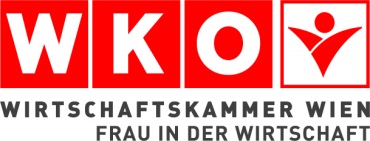 Gender Diversity Stipendium 2016 – Formular:Bitte füllen Sie das folgende Formular in Blockbuchstaben zur Gänze aus. Dies erleichtert uns die Bearbeitung Ihrer Einreichung.Für die Vereinfachung der Benotung unserer Jurymitglieder, bitten wir Sie einen Summary über Ihre Arbeit beizulegen. Gehen Sie dabei auf die wichtigsten Eckpunkte ein. Versuchen Sie dabei die folgenden Fragen zu beantworten: Wie korreliert die Fragestellung Ihrer Arbeit mit den Zielen und Anliegen von Frau in der Wirtschaft?Wird in Ihrer Arbeit einer der Schwerpunktthemen der Gender-Orientierung behandelt und wenn ja wie?Female EntrepreneurshipKooperationen, NetzwerkeLebensphasenorientierung, LebensphasenmodelleVereinbarkeit neu – Worklife Blend aus Sicht von Frauen und MännernUndoing GenderBildung, lebenslanges Lernen, QualifizierungMädchen und Technik, RollenbilddiversifizierungDiversity Management, Gleichbehandlung, Chancengerechtigkeit, Gender Pay GapArbeitszeitmodelle, Arbeitsmodelle der Zukunft, Top Job SharingFinanzierung, Alternative FinanzierungsformenWie ist der Praxisbezug Ihrer Arbeit hinsichtlich Frau in der Wirtschaft einzuordnen?Wie unterstützen die Ergebnisse Ihrer Arbeit die Zielsetzungen von Frau in der Wirtschaft?KontaktdatenInformation zur eingereichten ArbeitVornameTitel der wissenschaftlichen ArbeitNachnameGrad der ArbeitAdresseBenotung der ArbeitTelefonBetreuerin/Gutachterin der ArbeitEmailadresseUniversität